家庭经济困难生认定网上申请学生使用手册一、PC端申请第一步：打开ehall.cidp.edu.cn，点击登录（详情查看图1、图2）第二步：搜索家庭经济困难生认定，进入应用（详情查看图3、图4）第三步：点击申请（详情查看图5）第四步：填写申请信息，然后点击提交即可（详情查看图6）第五步：提交后需老师审核，审核过程的查看操作（详情查看图7、图8），可查询申请信息、审核环节、审核状态。二、移动端申请（2023年修改为钉钉申请）第一步：下载并登录“今日校园”APP（用户名密码与PC一致）第二步：选择“今选”，进入“我的大学”（详情查看图9）第三步：点击家庭经济困难生认定进入应用（详情查看图10）第四步：点击现在申请（详情查看图11）第五步：填写申请信息，然后点击提交即可（详情查看图12）注：需所有信息都为“已填写”状态才可进行申请，点击“未填写”进行数据填写，如无需修改，点击确定即可修改为“已填写”状态第六步：提交后需老师审核，审核过程的查看操作，可查询申请信息、审核环节、审核状态。如辅导员还未审核，可进行撤回操作，撤回到草稿状态，进行修改（详情查看图13、图14））图（1）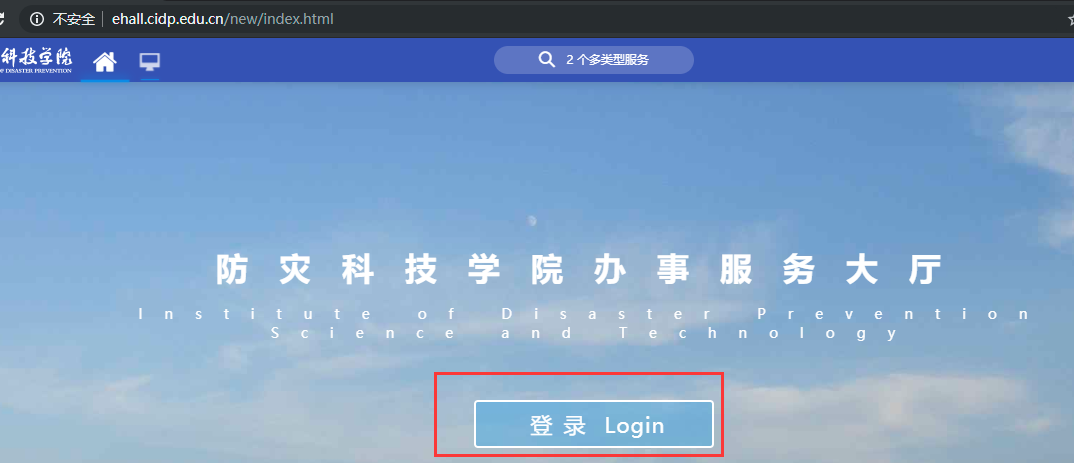 图（2）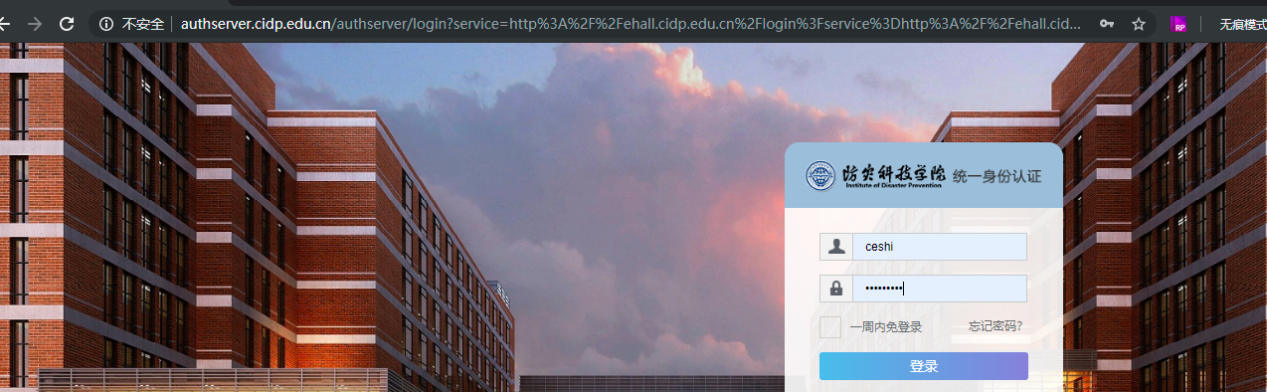 图（3）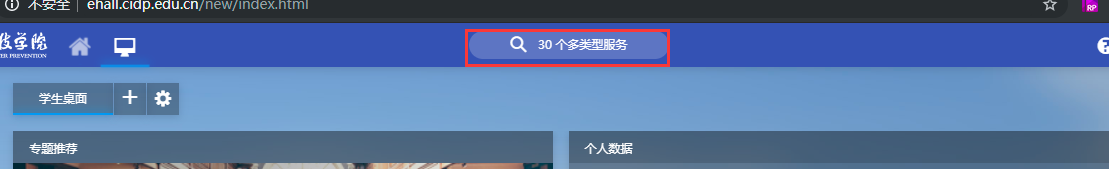 图（4）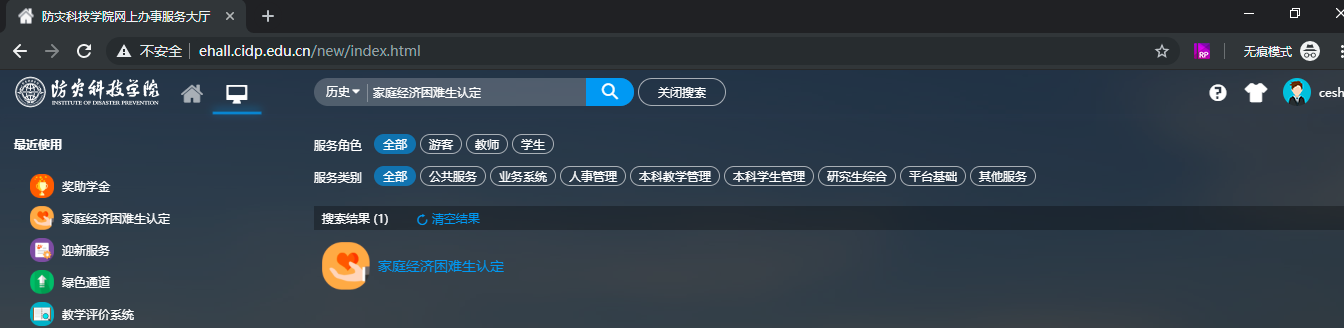 图（5）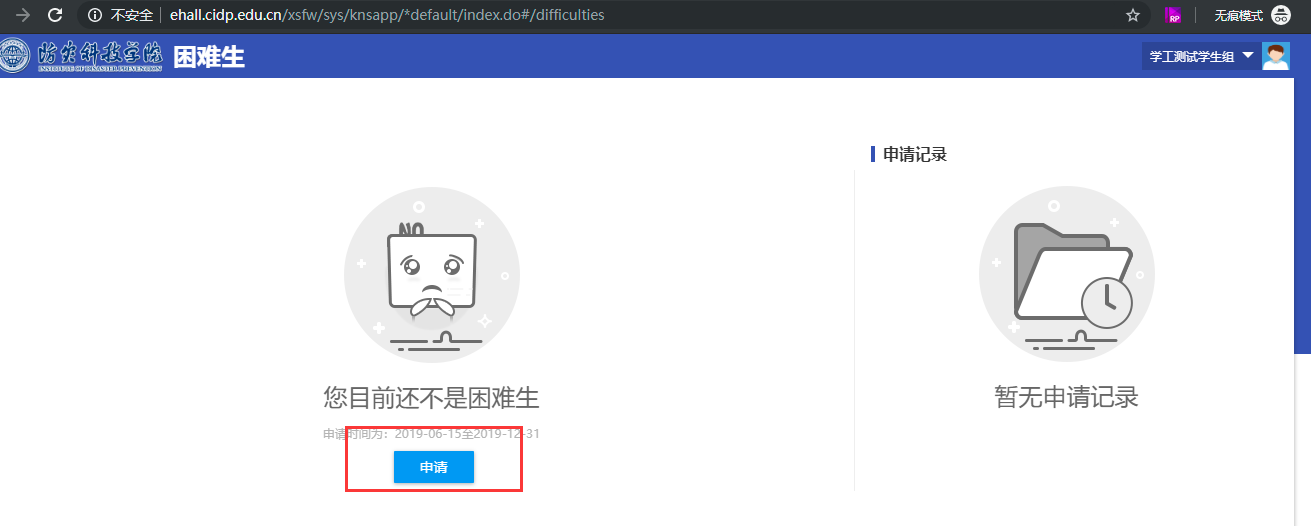 图（6）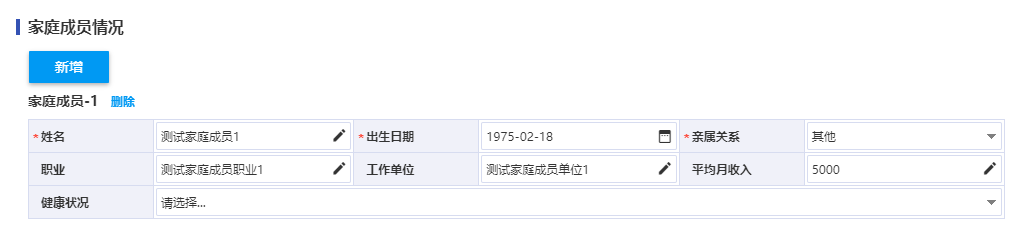 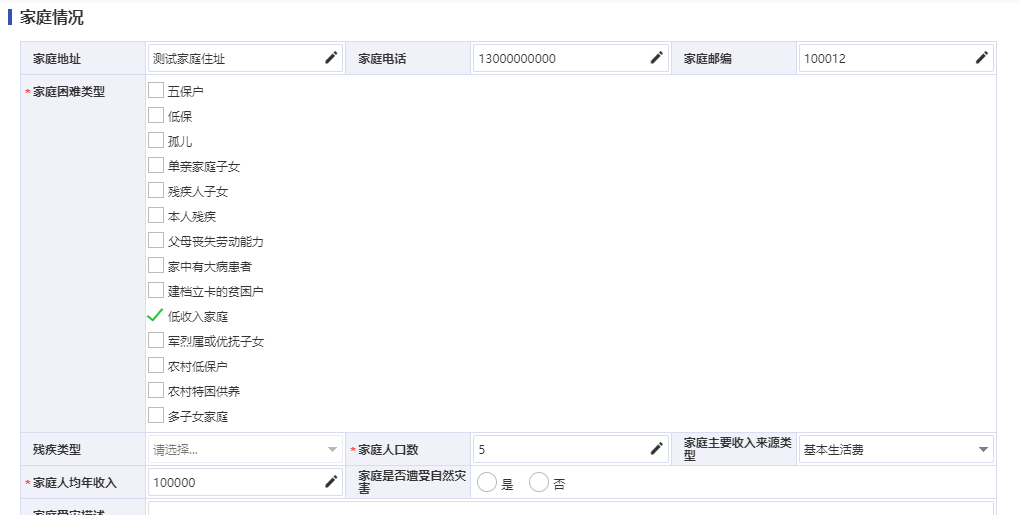 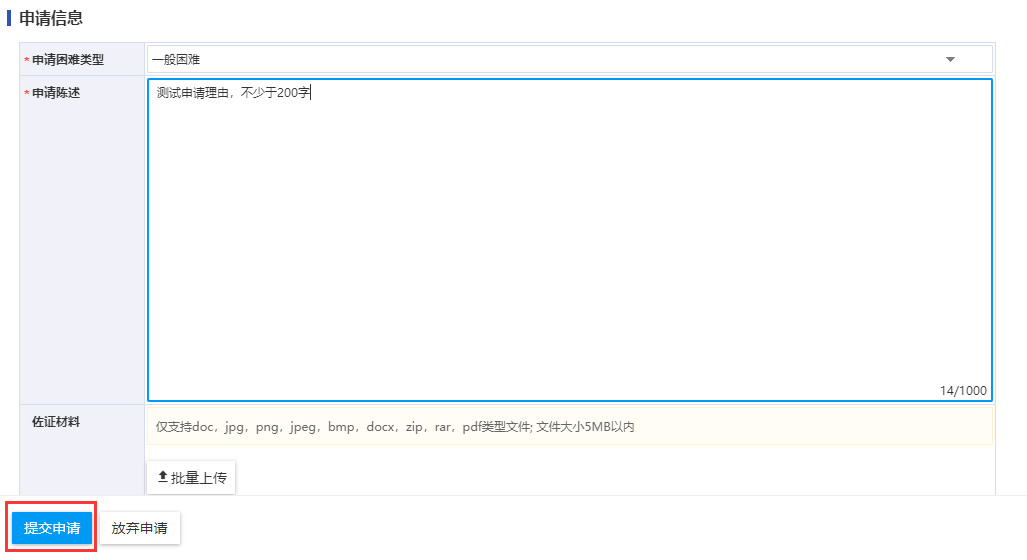 图（7）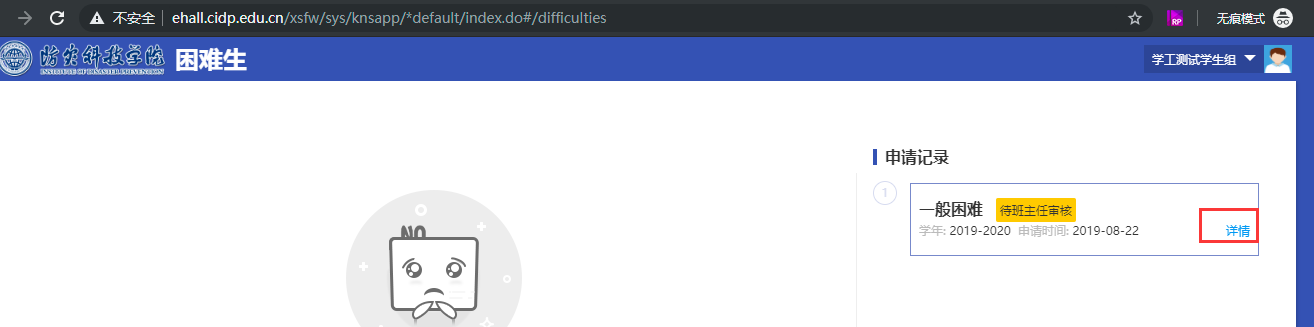 图（8）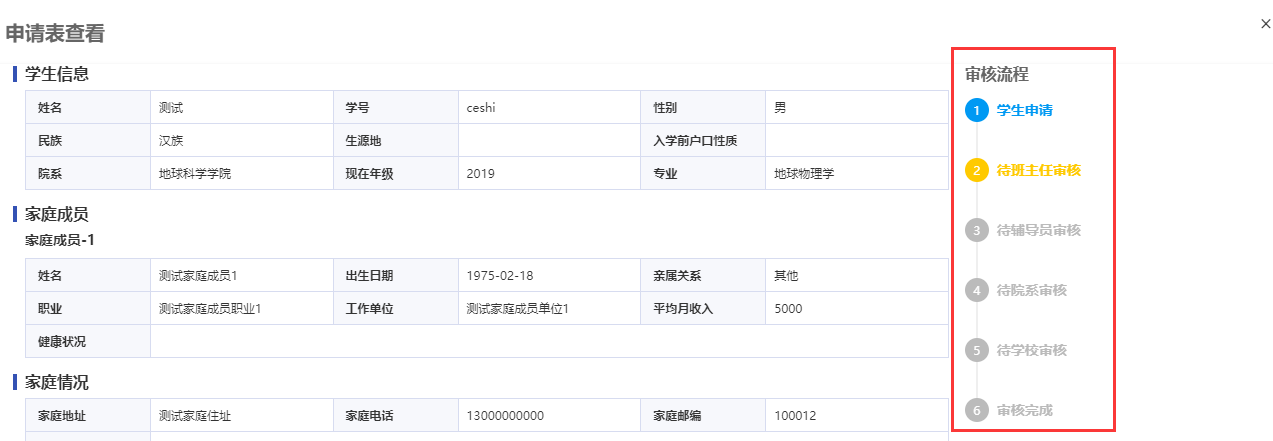 图（9）                                  图（10）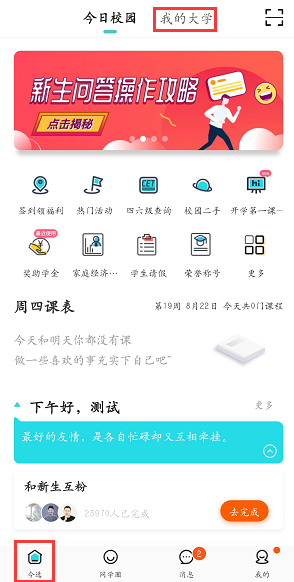 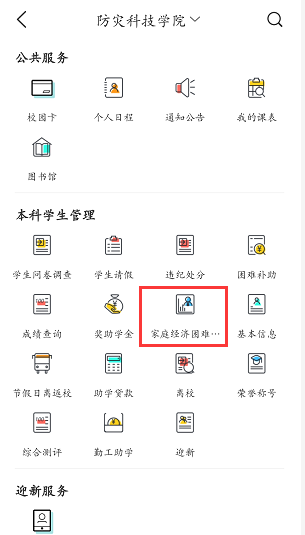 图（11）                                 图（12）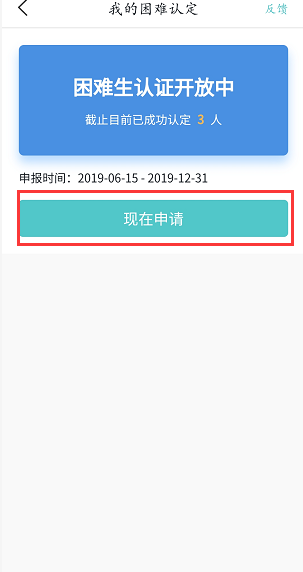 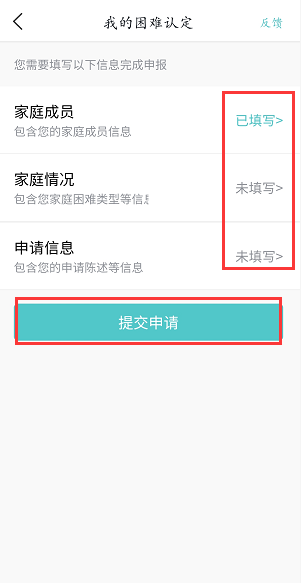 图（13）                                  图（14）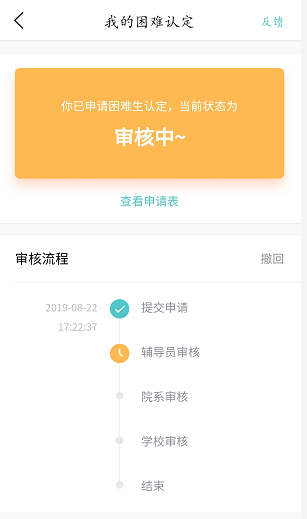 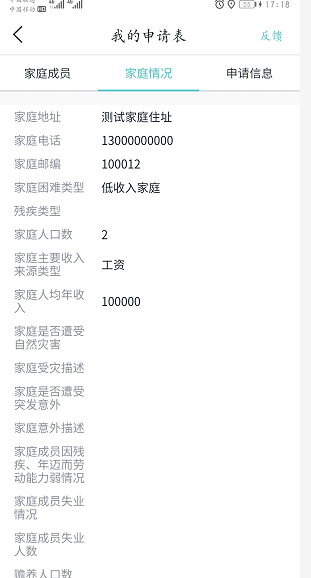 